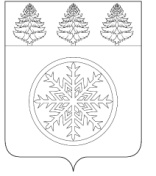                                                  ПРОТОКОЛ  Заседание   общественной комиссии для  обсуждения поступивших предложений о внесении изменений в муниципальную программу «Формирование современной городской среды Зиминского городского муниципального образования» на 2018-2022 годы.г. Зима                                                                                                            23 марта 2018 года                                                                                                                                        10-00 час.Место проведения: зал заседаний администрации Зиминского городского муниципального образования (ул. Ленина, 5, 2-й этаж).Председатель комиссии: Пушкарева Оксана Викторовна – руководитель фракции ВПП «ЕДИНАЯ РОССИЯ» В Думе Зиминского городского муниципального образования;Заместитель председателя: Беляевский Сергей Владимирович – начальник отдела архитектуры и градостроительства администрации ЗГМО.Секретарь комиссии: Полынов Дмитрий Анатольевич – ведущий специалист отдела архитектуры и градостроительства.Члены комиссии:- Гузенко Наталья Юрьевна – заместитель мэра городского округа по социальным вопросам, председатель комитета по социальной политике; - Каменский Сергей Владимирович – директор ООО «Уютный дом», член Политического совета Зиминского городского Местного отделения ВПП «Единая Россия»  (по согласованию);- Кандюк Игорь Ярославович – директор управляющей компании ООО «Восточная» (по согласованию);- Недзвецкий Игорь Эдуардович – председатель Зиминской городской общественной организации ветеранов (пенсионеров) войны, труда, Вооруженных Сил и правоохранительных органов;- Полынцева Галина Александровна – председатель Думы ЗГМО;- Пыжьянов Никита Игоревич - начальник отдела ЖКХ, транспорта и связи администрации ЗГМО;- Черепанова Ольга Евгеньевна   – директор ООО «Комфорт» (по согласованию).              - Ульянич Екатерина Александровна - начальник отдела по молодежной политике  администрации ЗГМО, заместитель председателя комитета по социальной политике;Приглашенные: - средства массовой информации;- депутаты Думы Зиминского городского муниципального образования.Вопрос повестки дня:Рассмотрение поступивших предложений по вопросу внесения изменений в муниципальную программу «Формирование современной городской среды Зиминского городского муниципального образования» на 2018-2022 годы.По  вопросу выступал   С.В. Беляевский:- За время проведения общественного обсуждения с 05.02.2018 г. по 20.03.2018 г. проекта внесения изменений в муниципальную программу «Формирование современной городской среды Зиминского городского муниципального образования» на 2018-2022 годы, размещенного на официальном сайте администрации, предложений и замечаний не поступило. Решение комиссии:Согласовать проект внесения изменений в муниципальную программу «Формирование современной городской среды Зиминского городского муниципального образования» на 2018-2022 годы.За – 15 чел.;             против -   0; воздержалось -  0.           Единогласно – 15 чел.Секретарь комиссии                                                                                       Д.А. Полынов